ANALISIS SEMIOTIKA PESAN MORAL PADA FILM “SURGA YANG TAK DIRINDUKAN 2”SKRIPSI Diajukan Untuk Memenuhi Salah Satu Syarat Menempuh Ujian Strata Satu (S1)Pada Program Studi Ilmu Komunikasi Konsentrasi Jurnalistik Fakultas Ilmu Sosial dan Ilmu PolitikUniversitas PasundanDIA FARWATI132050229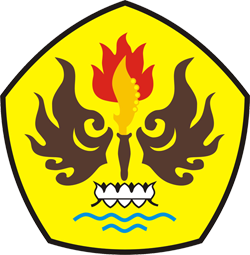 FAKULTAS ILMU SOSIAL DAN ILMU POLITIKUNIVERSITAS PASUNDAN BANDUNG2017